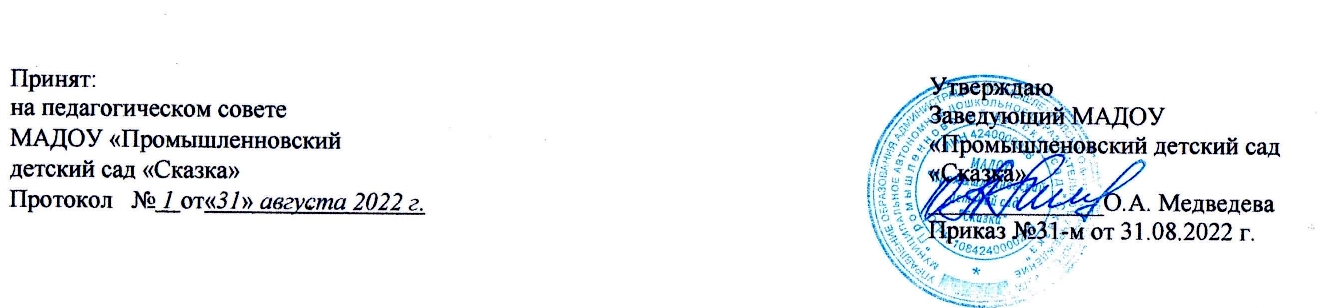 Календарный план воспитательной работы на 2022-2023 учебный годСобытияТемыРекомендуемое содержаниеРекомендуемые педагогические формы01.09.День Знаний (воспитанники переходят в другую группу, меняется статус)Вот и стали мы на год взрослее!(с 1.09 по 03.09)Ценности: знания, трудФормировать и поддерживать у детей «Чувство взросления», акцентируя внимание на том, чему ребенок научился.Воспитывать чувство самоуважения, понимание своей значимости в жизни семьи, коллектива сверстников.Воспитывать у детей положительное отношение к посещению детского сада, к сотрудникам детского сада, их труду; воспитывать умение обращаться к ним по имени и отчеству.Закрепление и введение новых правил, обязанностей (дежурство, например), ритуалов (где находимся и чем занимаемся во время того, как взрослые накрывают на столы), полезных привычек (тщательно мыть руки, вежливо общаться, аккуратно есть).Воспитывать стремление участвовать в жизни группы, поддерживать чистоту и порядок в группе, в личных вещах; бережное отношение к игрушкам, книгам, собственности других детей.Умение выполнять правила безопасного поведения во всех ситуациях.Праздник «День Знаний»Экскурсии и прогулки в помещении детского сада, на участке, в микрорайоне (знакомство с трудом взрослых).Работа с иллюстративным материалом (плакаты, альбомы, иллюстрации).«Трудовой десант» - помощь малышам в период адаптации, волонтерство и пр.«Кулинарные фантазии» - испечь печенье и угостить сотрудников.«Сказка за сказкой» - показ спектакля малышам.Детский совет – совместное обсуждение и придумывание новых обязательных правил для всех.Изготовление сувениров для сотрудников детского сада ко Дню воспитателя и всех дошкольных работников (27.09.).Месячник безопасностиБезопасное поведение (с 01.09-30.09)Ценности: здоровье, семьяВоспитывать навыки культуры безопасной жизнедеятельности в различных ситуациях повседневной жизни.Воспитывать чувство гражданской солидарности, законопослушание и стремление соблюдать правопорядок.Воспитывать уважение к профессиям сотрудников ОГИБДД, МЧС, Росгвардии.Минутки безопасности.Практические ситуации, ситуативные беседы.Чтение.Неделя рекламы.Фотовыставка «Фликеры – наши защитники на дорогах».Родительский патруль.Музыкально-физкультурное развлечение «Красный, желтый, зеленый).Собираем урожай овощей, грибов.Осенние явления в природеЧто нам осень принесла?(в течении месяца)Ценности: природа, красота, здоровьеВоспитывать чувство благодарности природе на основе расширения представлений о ее дарах (овощах, фруктах, грибах).Воспитывать эстетическое отношение к окружающему миру (красота осени золотой), исследовательское поведение (почему появляется роса, опадают листья с деревьев, дни становятся короче и пр.).Воспитывать интерес к самостоятельной творческой деятельности с использованием природного материала (листьев, сухоцветов, семян и пр.). Воспитывать полезные привычки в питании (овощные и фруктовые блюда).Воспитывать интерес и уважение к профессии повара.Создание коллекций из осенних листьев.Выставка «Осенние фантазии».Прогулка в микрорайоне, экскурсии в скверы.Кулинарные вечера (аккуратно нарезать вареный картофель, морковку и пр.) – старший возраст.4 октябряВсемирный день животныхУдивительный мир животных (с 01.10 по 4.09)Ценности: природа, красота, человек)Воспитывать интерес и чувство восхищения живыми созданиями природы.Воспитывать чувство ответственности за их жизнь в природе.Пробудить и поддерживать интерес детей к редким и необычным живым существам.Просмотр видеосюжетов, презентаций, мультфильмов о животных.Детские исследовательские проекты.Интеллектуальная игра «Животные планеты» (старший возраст).Презентация групповых коллекций необычных животных (младший и средний возраст).Конференции «Любознай-ка» по теме «Страшные и забавные» (старший возраст).Всероссийский фестиваль энергосбережения и экологии«Вместе ярче»Неделя энергосбережения(с 11.10 по 15.10)Ценности: природа, трудВоспитывать экологическое сознание, экологическую, культуру, начала финансовой грамотности.Воспитывать культуру безопасности при использовании электроприборов; интерес и уважение к труду электриков, энергетиков.Всероссийский урок «Экология и энергосбережение».Сумеречные посиделки.Завтраки «При свечах» используются светильники искусственные).Педагогические ситуации.Беседы.Просмотр видеороликов, презентаций, мультфильмов.25 октябряМеждународный день библиотекСказки Осени(с 18.10 по 22.10)Ценности: культура, трудВоспитывать любовь к литературному творчеству, интерес к чтению, культуру общения с книгой.Воспитывать интерес и уважение к творчеству поэтов, писателей, художников-иллюстраторов; к профессии библиотекаря. Литературные гостиные.Мероприятия в рамках взаимодействия с детской библиотекой поселка.Книжные мастерские (ремонт книг).Похолодало.Идут дожди.27 октября – День утренней гимнастикиМое здоровье в моих руках(с 25.10 по 29.10)Ценности: здоровье, трудВоспитывать привычку заботиться о своем здоровье, стремление заниматься физической культурой и спортом, положительное отношение к гигиене рук.Воспитывать интерес и уважение к профессии тренера, фитнес-инструктора.День Здоровья.День утренней гимнастики.Мультмарофон про спорт, ЗОЖ.Образовательные проекты.4 ноябряДень народного единстваВенок дружбы(с 01.11 по 03.11)Ценности: родина, дружба, мир, знанияВоспитывать стремление к установлению доброжелательных отношений ребенка с детьми разных национальностей в процессе знакомства с национальными и культурными традициями некоторых народов, проживающих в Кузбассе. Воспитывать интерес к народному творчеству (игрушка).Знакомить с произведениями культуры и творчества разных народов (игры, сказки, песенное творчество, национальные блюда, особенности внешнего вида).Тематические занятия по ознакомлению с культурой разных народов на примере национальных праздников, одежды.Выставки изобразительного творчества «Народная игрушка».В гостях у сказки (чтение сказок народов России).Работа с иллюстративным материалом «Народы России».Зимующим птицам становится сложно добывать кормНакормите птиц зимой, чтобы слушать их весной(с 15.11 по 19.11)Ценности: природа, человек, знанияВоспитывать у детей сочувствие и желание помогать зимующим птицам.Воспитывать чувство ответственности за природу.Работа с иллюстративным материалом «Зимующие птицы»Чтение литературных произведений (Д. Мамин-Сибиряк, В. Бианки и пр.).Мультмарафон.Изготовление кормушек для птиц и размещение их на участке.День матери 28 ноябряМама – главное слово(с 22.11 – 26.11)Ценности: семья, трудРазвивать представления о родственных связях в семье, взаимоподдержке, помощи, чувстве долга.Воспитывать стремление помогать матери и радовать ее.Фотовыставка «Мама – солнышко в доме».Чтение.Изготовление сувениров и подарков.Концерт « Дорогие наши мамы, Вам спасибо, что вы есть!»3 декабряМеждународный день инвалидовМы разные – но мы вместе(с 01.12 по 03.12)Ценности: человек, дружба, здоровьеВоспитывать толерантное отношение к людям с особенностями на основе развития представления детей о людях с инвалидностью.Воспитывать элементарную культуру поведения и общения с инвалидами.Воспитывать стремление беречь и укреплять свое здоровье и здоровье окружающих людей.Просмотр видеосюжетов.Чтение.Ситуативные беседы.Игры-тренинги («Слепой и поводырь», «Язык жестов» и пр.).9 декабряВсероссийский день героевМы гордимся ими(с 06.12 по 09.12)Ценности: человек, родинаВоспитывать интерес к истории своей Родины, памятным датам.Воспитывать уважительное отношение к людям, чье служение Отечеству – пример мужества и доблести.Работа с иллюстративным материалом.Путешествие «По реке времени».Целевые прогулки к памятникам.Виртуальные экскурсии «Памятники героям».Мультмарофон.Литературные гостиные.Конкурс чтецов.Выставка рисунков «Портрет Героя».Подготовка к встречи Нового годаСкоро- скоро Новый год!(с 13.12 по 28.12)Ценности: семья, красота, знания, человекВоспитывать чувство радости мировосприятия в преддверии праздника: умение мечтать, фантазировать, формулировать свои желания.Воспитывать интерес к изучению традиций празднования Нового года в разных странах.Воспитывать творческое мышление, стремление создавать игрушки и украшения своими руками.Воспитывать желание порадовать  подарками близких и окружающих людей.Украшение интерьера групп.Создание элементов развивающей среды (елочка для игрушек, домик Снегурочки и пр.).Новогодние мастерские.Литературные гостиные в группах.Конкурс чтецов.Выставки совместного творчества детей и взрослых «Новогодний сувенир»Акция помощи «Забота».Новогодний праздник.Радость ожидания длительных праздничных выходныхКаникулы – веселая пора(с 29.12 по 31.12)Ценности: семья, здоровьеВоспитывать стремление к активному отдыху, ЗОЖ: посещение катка, лыжные прогулки, закаливание, употребление полезной пищи и пр.).Формировать и развивать представления детей о мерах безопасности в быту, на улице (петарды, неизвестные предметы, незнакомые люди), на водоемах (правила поведения и передвижения на льду).Работа с иллюстративным материалом.Чтение.Мультмарофон.Приготовление витаминизированного чая.Образовательные ситуации на игровой основе («Мишка объелся конфет», «Вовка простудился» и пр.).Инструктажи, ситуативные беседы.Воспоминания о праздниках: Новый год, РождествоДа свершится волшебство(с 11.01 по 19.01)Ценности: знания, дружбаВоспитывать желание делиться впечатлениями о праздновании Нового года, слушать друг друга, радоваться подаркам.Воспитывать интерес и уважение к народным традициям на основе обогащения представлений о русских православных праздниках «Рождество Христово», «Крещение», ознакомление с русскими народными традициями «Колядки», «Святки» в соответствии с возрастными возможностями.Воспитывать чувство радости мироощущения, веру в чудеса и волшебство, стремление к добродетели.Просмотр видеозаписей, фоторепортажей с Новогоднего праздника.Чтение, рассматривание картинок.Беседы.Тематические занятия в старших и подготовительных к школе группах о празднике Рождество и русских православных традициях, связанных с этим праздником.Участие в конкурсе «Ручейки добра».Пребывание в атмосфере эмоциональных впечатлений от зимних праздниковЧто за прелесть – эти сказки(с 20.01. по 29.01)Ценности: знания, дружба, трудВоспитывать интерес и любовь к литературному творчеству: русские народные и авторские сказки зимней тематики (народные: «Мороз Иванович», «Снегурочка», «Морозко» и пр., авторские: Г.Х Андерсен «Снежная Королева», «Девочка со спичками», П.П. Бажов «Серебряное копытце»).Воспитывать нравственные чувства и социальные эмоции: понятие о добре и зле, милосердии, справедливости.Чтение и просмотр народных и авторских сказок о зимних чудесах, явлениях природы.Тематическая выставка «Зимняя сказка».Игры-драматизации.Декада лыжного спортаЛыжня РоссииЛыжный спорт(с 01.02 по 10.02)Ценности: здоровье, семьяВоспитывать стремление к ЗОЖ, интерес к зимним видам спорта.Воспитывать уважение к известным спортсменам – лыжникам.Работа с иллюстративным материалом.Лыжные пробежки на территории детского сада и в Сосновом бору (подготовительные к школе группы).Фотовыставка «Мы любим лыжный спорт».Участие в «Лыжне России».Празднование Дня Защиты ОтечестваНаша армия сильна(с 15.02 по 26.02)Ценности: родина, человек, семьяВоспитывать чувство гордости за Российскую армию, за родственников, служивших в армии.Воспитывать интерес и уважение к военным профессиям.Воспитывать стремление и желание поздравить близких людей с праздником.Работа с иллюстративным материалом.Целевые прогулки и экскурсии.Конкурс чтецов.Фотовыставка «Все наши дедушки и папы когда-то в армии служили».Смотр строя и песни «Сегодня ты лишь мальчик, а завтра ты солдат»Изготовление сувениров и подарков.МасленицаМасленица у ворот за собой весну ведет»(01.03 по 06.03)Ценности: родина, семьяВоспитывать чувство радости от прихода весны.Воспитывать гражданские и патриотические чувства, эмоционально-положительное отношение к традициям русского народа, к народному фольклору, игровой культуре.Тематические занятия.Чтение.Работа с иллюстративным материалом.Продуктивная деятельность.Слушание песен и наигрышей.Игровая программа «Широка Масленица».8 МартаМеждународный женский деньДля милых дамЦенности: семья красотаВоспитывать любовь и уважение к женщине, желание порадовать мам и бабушек своими талантами.Выставка рисунков «Моя мама».Фестиваль причесок.Концерт «Наши мамы самые красивые».Изготовление сувениров.Первая неделя Великого ПостаВесенняя неделя добра(с 08.03 по 12.03)Ценности: человекВоспитывать стремление делать добрые дела на основе обогащения представлений детей о добродетели (что можно считать добрым делом, кому следует помогать).Воспитывать веру в свои возможности.Уроки доброты.Мультмарофон.Благотворительные мероприятия.Чтение.Всероссийская неделя музыки и детской книгиМузыка весны(с 22.03 по 26.03)Ценности: культураВоспитывать чувство радости от наступления весны.Воспитывать умение слушать «музыку» весны (капель), любоваться весенними рассветами.Воспитывать интерес к музыкальным произведениям, профессии композитора.Музыкальные гостиные по творчеству композиторов.Тематические занятия «У музыки в гостях».1 апреляДень юмора и смехаПусть всегда будет смехЦенности: дружбаВоспитывать чувство юмора. Представление о шутках (допустимых и недопустимых).Знакомить с профессиями юмористического жанра.Чтение детской художественной литературы.Просмотр мультфильмов, видеороликов Юморины.12 апреляДень космонавтикиТаинственный космос(с 05.04 по 12.04)Ценности: знания, человечество, трудВоспитывать любознательность, интерес к открытиям и тайнам Вселенной.Воспитывать чувство гордости, уважения за достижения наших соотечественников в освоении космоса.Воспитывать уважение к космическим профессиям.Выставка детского творчества «На космических орбитах».Викторины.Сюжетные игры.Краткосрочные проекты (Моя любимая планета, Космические профессии и пр.).Коллекции (сувенирная продукция ко Дню космонавтики: значки, открытки и пр.).24 апреляПасхаПасха Светлая(с 19.04 по 23.04)Ценности: знания, человечество, трудВоспитывать интерес и уважение к русским православным традициям через развитие представления о празднике Пасха.Тематические занятия «Детям о Пасхе».Конкурс рисунков и поделок «Пасхальный перезвон».Чтение.Творческие проекты.27 апреляДень сотрудников скорой помощи30 апреляДень пожарной охраныНа страже нашей жизни(с 26.04 по 30.04)Ценности: здоровье, труд, человекВоспитывать правила безопасного поведения в различных ситуациях.Воспитывать уважение к профессиям сотрудников скорой помощи и пожарной охраны.Экскурсии в ПЧ, на станцию скорой помощи.Тематические занятия.Игровая программа по ПБ «Проделки лесной нечисти»9 МаяДень Победы в ВОВМы памяти этой верны(с 04.05 по 10.05)Ценности: мир, человек, дружбаВоспитывать интерес и уважение к традиции празднования Великой Победы.Воспитывать патриотические чувства, чувство благодарности и гордости за свой народ, чувство ненависти к войне, желание сохранить мир на Земле.Работа с иллюстративным материалом (картины, альбомы, макеты, диорамы).Целевые прогулки в сквер Победы.Участие в акции «Полотно Победы», «Георгиевская ленточка», «Окна Победы».Легкоатлетический пробег.Выставки детского творчества.Семейные выставки.Литературные гостиные.Музыкальные гостиные.Месячник безопасностиУчимся жить безопасноЦенности: здоровье, природаВоспитывать культуру безопасного поведения в природе, вблизи водоемов, в парках, скверах.Воспитывать бережное отношение к природе.Работа с иллюстративным материалом.Уроки безопасности.Просмотр мультфильмов и видеороликов.Цветение деревьев, посев семянЦветущий май(с 17.05 по 21.05)Ценности: природа, красота, трудВоспитывать чувство восхищения весенней природой.Воспитывать желание «создать красоту», сеять семена на рассаду цветов.Воспитывать экологическую культуру и любовь к природе.Посев семян цветочных и овощных культур.Формирование гербариев: лист, цветок, семена дерева.Фотовыставка «А за окном бушует месяц май».1 июняДень защиты детейДолжны смеяться дети и в мирном мире житьЦенности: дружба, человекВоспитывать чувство радости мировосприятия, чувство благодарности взрослым за заботу и защиту.Игровая программа.Конкурс рисунков на асфальте.6 июняДень рождение А.С. ПушкинаПушкинский день в России(с 02.06 по 04.06)Ценности: культура, труд, человекВоспитывать уважение к великим соотечественникам, прославившим нашу Родину.Воспитывать интерес к творчеству А.С. Пушкина.Воспитывать читательскую культуру.Тематические занятия, викторины.Мультмарофон по произведениям А.С. Пушкина.Литературные гостиные с приглашением родителей для чтения детям и пр.12 июняДень РоссииРоссия – Родина моя!(с 17.06 по 14.06)Ценности: родина, дружбаВоспитывать гражданские и патриотические чувства, чувство гордости за свою Родину.Воспитывать интерес к государственным символам, городам, достопримечательностям.Воспитывать уважение к великим соотечественникам, прославившим нашу Родину.Путешествие по Карте России.Фестиваль народных игр.Музыкальные гостиные «Народные песни».Многообразие красок, явлений в природе в летний периодВот оно какое наше лето!(с 15.06 по 30.06)Ценности: природа, красота, здоровьеНа основе поддержки детской любознательности воспитывать культуру познания, экологическую культуру.Предоставить возможность наблюдать и понимать летние природные явления: гроза, роса, радуга.Воспитывать культуру отношений к насекомым.Воспитывать бережное отношение к растениям на основе знакомства с их целебными свойствами.Воспитывать стремление к здоровому образу жизни через закаливание, упражнения со спортивным оборудованием, оздоровительный бег.Воспитывать культуру безопасности у водоемов, на дороге.Прогулки и наблюдения в природе.Сбор коллекций: лист, цветок, плод определенного дерева (привлечь родителей).Сбор коллекций лекарственных растений.Слушание музыкальных произведений.8 июляДень семьи, любви и верностиМоя семья(с 01.07 по 09.07)Ценности: семья, трудВоспитывать уважение к традиционным семейным ценностям.Воспитывать желание и умение проявлять любовь и заботу о членах семьи.Воспитывать интерес и уважение к профессиям родителей, желание быть полезным в семье.Фотовыставка «Вместе с папой, вместе с мамой».Чтение.Работа с иллюстративным материалом.Спортивные семейные досуги.Проекты по теме «Профессии моих родителе».Разнообразие цветущих растенийЦветочное настроение(с 12.07 по 23.07)Ценности: природа, красота и трудВоспитывать интерес к цветущим растениям родного края, чувство восхищения и бережное отношение к цветущей природе.Воспитывать желание и умение ухаживать за цветами.Воспитывать желание изготавливать цветы из различных материалов.Воспитывать художественный вкус и эстетическое восприятие летней природы.Воспитывать интерес и уважение к профессии флориста, садовника, дизайнера.Целевые прогулка и наблюдения на территории детского сада.Чтение.Изготовление гербариев.Художественно-продуктивная деятельность.Фотовыставка «Прекрасный мир цветов».Конкурс чтецов.30 июляДень дружбыПраздник дружбыЦенности: дружбаВоспитывать стремление найти друзей, понимание ценности и значимости дружбы.Работа с иллюстративным материалом.Чтение художественных произведений.Мультмарафон.5 августаМеждународный день светофораНаш помощник СветофорЦенности: здоровье, труд, знанияВоспитывать правовое сознание, привычку соблюдать правила безопасного поведения на дорогах.Воспитывать интерес к достижениям, к профессии инспектора ГИБДД.Путешествие по реке Времени.Музыкально-физкультурный досуг «Красный. Желтый. Зеленый».Родительский патруль.15 августаДень бездомных животныхЯ помогаюЦенности: природа, человекВоспитывать социальную ответственность по отношению к домашним животным и солидарность в решении их проблем.Рассказать детям о причинах появления бездомных животных.Тематические занятия с просмотром мультфильмов (Как котенку построили дом, Бездомный пес).Социально-благотворительная акция «Поможем приюту животных».19 августаЯблочный СпасРазнообразие сезонных ягод и фруктовЯгоды и фрукты – летние продукты(с 17.08 по 20.08)Ценности: природа, здоровьеВоспитывать интерес и уважение к русским народным традициям.Воспитывать культуру здорового питания.Воспитывать бережное отношение к природе как источнику осенних даров.Работа с наглядным материалом.Продуктивная деятельность.22 августаДень Российского флагаФлаг России(с 19.08 по 20.08)Ценности: родина.Воспитывать интерес детей к государственной символике, любовь и гордость за нашу Родину.Работа с наглядным материалом.Путешествие по реке Времени.Выставка художественного творчества.Флешмоб «Моя Россия».В летний период дети с родителями путешествовали, отдыхали на природе, наблюдали интересные явленияДо свидания, лето!(25.08 по 31.08)Ценности: семья, природаВоспитывать потребность делиться своими впечатлениями о летнем отдыхе, путешествиях.Воспитывать умение рассказывать и слушать друг друга.Оформление фотостенда «Наш отпуск».Конкурс детских рисунков «Воспоминания о лете».Сюжетно-ролевые игры: «Турагентство», «Идем в поход», «Рыбалка».